Túrakód: G_Termál-tó-8,5_(P) / Táv.: 8,5 km  Szinti: 2:00 óra, (átlseb.: 4,25 km/h  /  Frissítve: 2021-04-08Túranév: Gyalog_Termál-tó-8,5 km (P) Résztávokhoz javasolt rész-szintidők (kerekített adatok, átlagsebességgel kalkulálva):Feldolgozták: Baráth László, Hernyik András, Valkai Árpád, 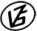 Tapasztalataidat, élményeidet őrömmel fogadjuk! 
(Fotó és videó anyagokat is várunk.)RésztávRésztávRész-szintidőRész-szintidőG_Termál-tó-8,5_(P)_01-rtSpari/R-C - Termál-tó/30:400:40G_Termál-tó-8,5_(P)_02-rtTermál-tó/3 - Termál-tó/40:341:13G_Termál-tó-8,5_(P)_03-rtTermál-tó/4 - Termál-tó/50:231:36G_Termál-tó-8,5_(P)_04-rtTermál-tó/5 - Termál-tó/60:171:53G_Termál-tó-8,5_(P)_05-rtTermál-tó/6 - Spari/R-C0:072:00